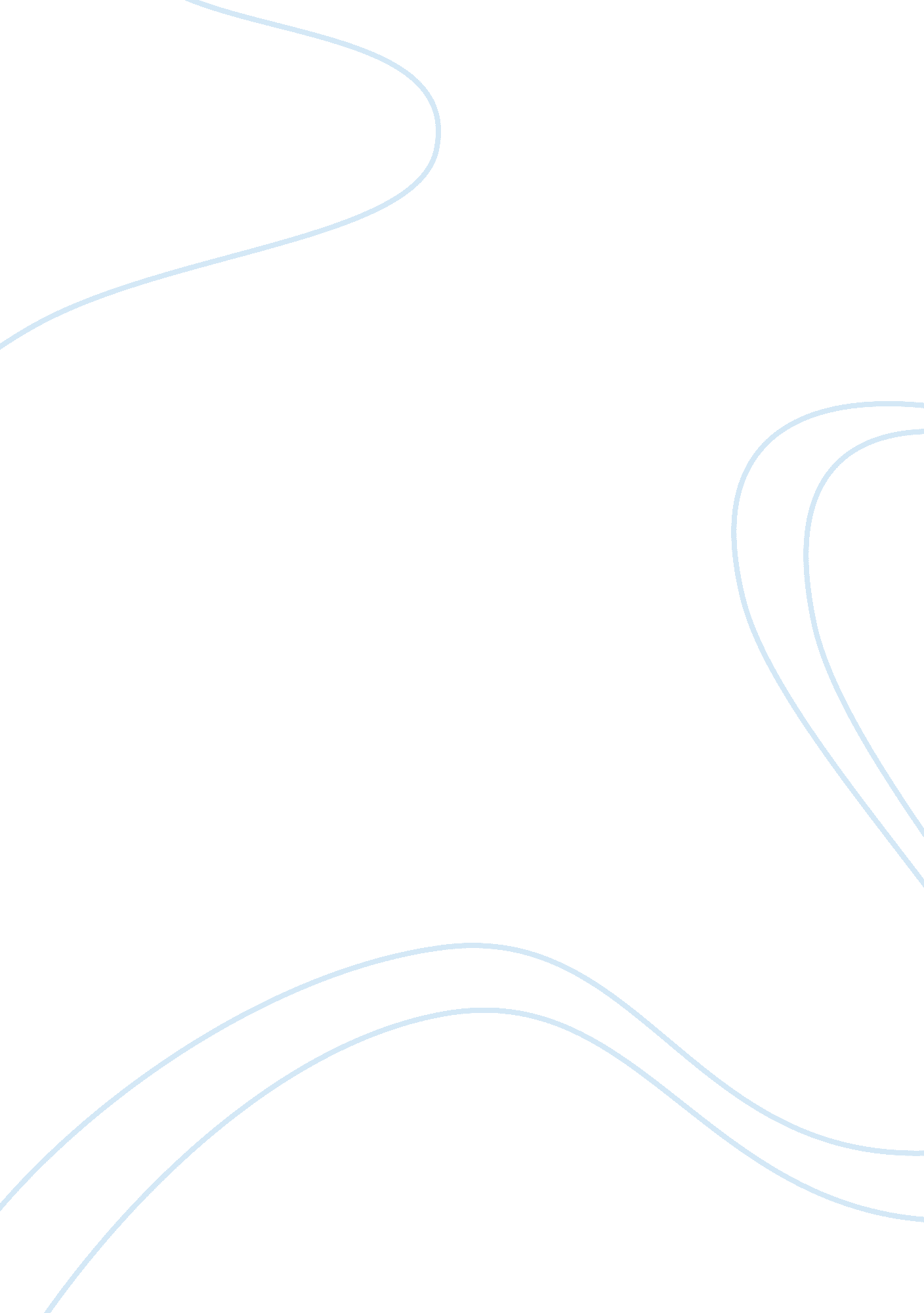 Learning college essay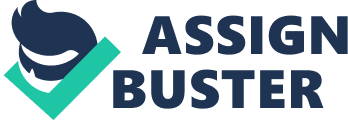 This assignment will demonstrate a written reflective account highlighting how learning has progressed through the year. As part of this reflection I will have one written assignment from semester one and demonstrating an understanding of the tutor feedback. The assignment will also state how learning is influenced further. This will be done by reflecting upon my development as a learner, using effective range of learning resources, demonstrating the use of range of academic thinking skills and the academic practices at the academic level. The assignment taken from semester one is ‘ development’. Overall comments on assignment and specific recommendations for improving the work were given by the tutor. The main comment made by the tutor was that I have demonstrated understanding of basic concept and I would have achieved higher grade if I had explained the points effectively and showed a greater level of research and evidence. The reasons for not being able to demonstrate the concept effectively in an assignment are not having understanding of the essay question or title, the structure of the essay and not knowing which points to be make (Habeshaw & Gibbs 1995). According to Knight & Parsons “ A clear, logical structure is essential to a good essay” (p. 60, 2003) as this will help where and how to includes ideas in an assignment effectively. Another point which was stated by the tutor was that I didn’t show a greater level of research for example books and journals. Budgen (2003) stated that using a range of resources can support an individual to form an objective argument regarding the subject area. In future I can borrow books and journals from library to provide more evidence for my assignment. As the tutor corrected some of the mistakes when attempting to reference and commented that some point made in assignment were not supported with a reference. Ritchie and Thomas state, points “ made without providing and back up” (p. 57 2004) are not valued when writing in an academic manner. Referencing is essential as the person who is reading an assignment should be able to identify where the information was gathered (Greetham, 2001). It is important what style of referencing is required when doing assignments (Bells, 2000). Otherwise you are plagiarising, that’s when you copy or use others work without acknowledging your source of information. To avoid plagiarism I can write my notes in own words and write down exactly where I got the information that I am putting in my assignment. In academic writing it is essential that you reference correctly (Cottrell 2003). As this will make clear that you are not using somebody else’s work as your own. I can achieve that by looking at the university’s reference guide, as it will clearly state how to reference assignments to university standard. As this was my first assignment completed in semester one, I can reflect on my work and learn from the positive and negative given by the tutor (Foster, 2001). My assignment identifies points which can be useful for future assignment to help me improve my grade. According to Cottrell (2003) after getting a feedback from the tutor individuals should develop skills which they missed first time, so that they can increase effectiveness in the work and develop new skills. I was also told by my tutor that I should attend student study support centre and they will proof read my work. Proof reading is very important as it will state the grammatical errors, tense problems and spelling mistakes (Burnes 2003). To improve my assignments I should identify my study skills which can be achieved by using a wide range of sources. Cottrell (2003) stated that individuals should identify their weak points for improvement. To conclude this reflective account I have learnt that it is important to plan your essay so this shows me the overview of the question being asked and it also gives many ideas on how to write the assignment academically. I have also learnt how to reference correctly within the text to college format. I also learnt to proof read my assignment before handing it in, as this will assure me that there are no errors in the text i. e. spelling and punctuation and sentence structure, I now know that not proof reading your work can lower your grade and it can cut down the chances of getting any higher than a pass. 